Hoạt động giao lưu "Tìm hiểu về ngày lễ Noel" của cô và trò lớp mẫu giáo lớn A4Giáng sinh đã về trên khắp nẻo đường, con phố, một số nơi đã trang trí những cây thông Noel, những bông Tuyết, ông già Noel  đẹp lung lung. Để hoà chung không khí Noel 2021, hôm nay cô và trò lớp MGL-A4 cũng tổ chức buổi giao lưu với nhau chào mừng ngày lễ Noel. Một giáng sinh vô cùng đặc biệt, ấm áp của cô và trò lớp A4 qua màn ảnh nhỏ trên zoom." Giáng sinh năm nay cháu ko cần được tặng, búp bê, gấu bông hay đồ chơi ông già Noel ạ. Cháu chỉ ước dịch bệnh qua nhanh để cháu được đến lớp gặp cô và các bạn ...." Thật xúc động trước những bức thư gửi cho ông già Noel của các bạn nhỏ lớp A4. Ngoài ra các bạn còn làm những cây thông, ông già noel, những bông Tuyết trắng.... và trả lời những hiểu biết của mình về Lễ Giáng Sinh. Buổi giao lưu của cô trò tuy có đặc biệt nhưng đã toát lên được những tình cảm quý báu mà cô trò lớp A4 giành cho trong buổi giáng sinh vô cùng ý nghĩa và ấm áp. Dưới đây là một số hình ảnh: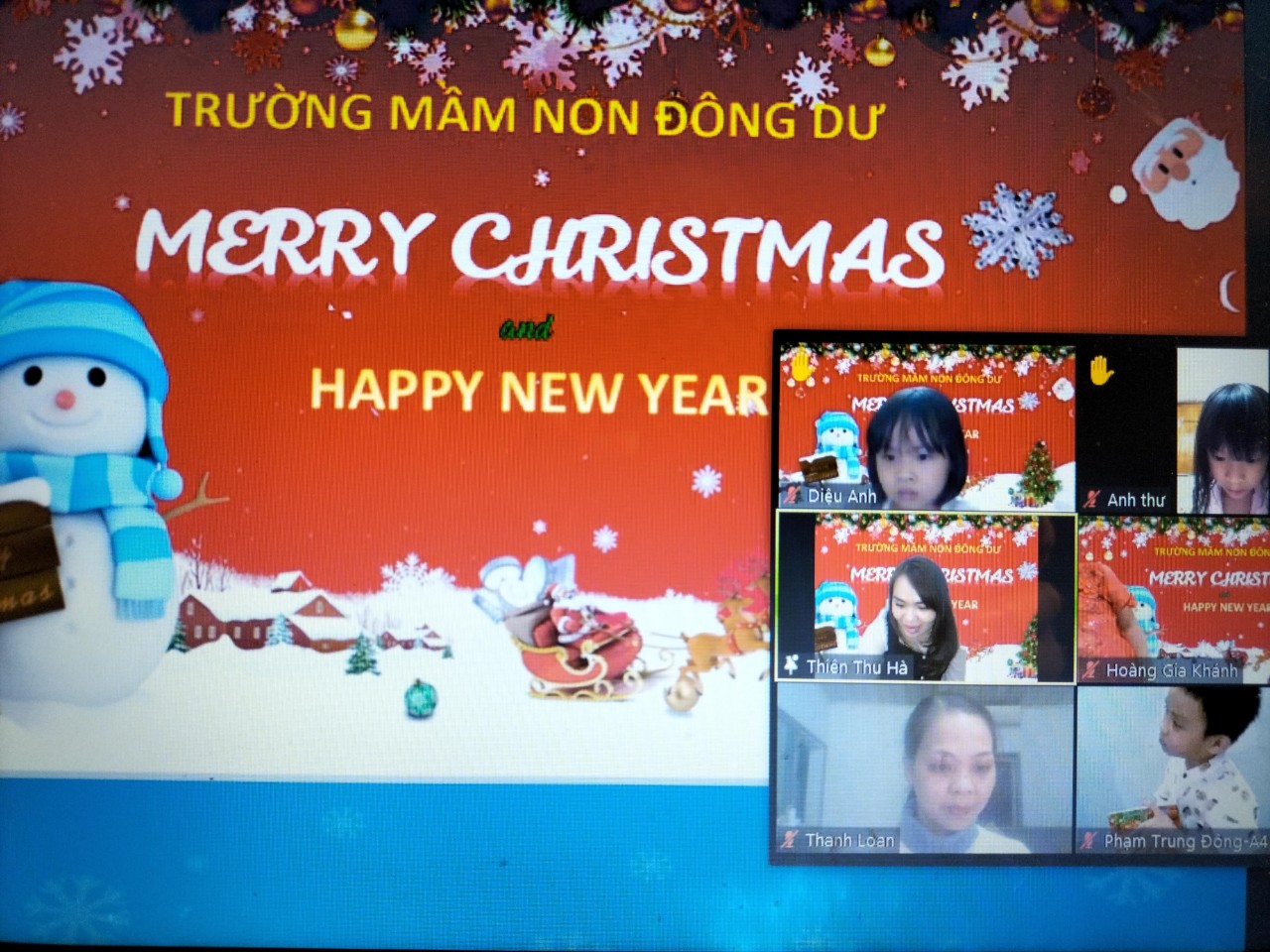 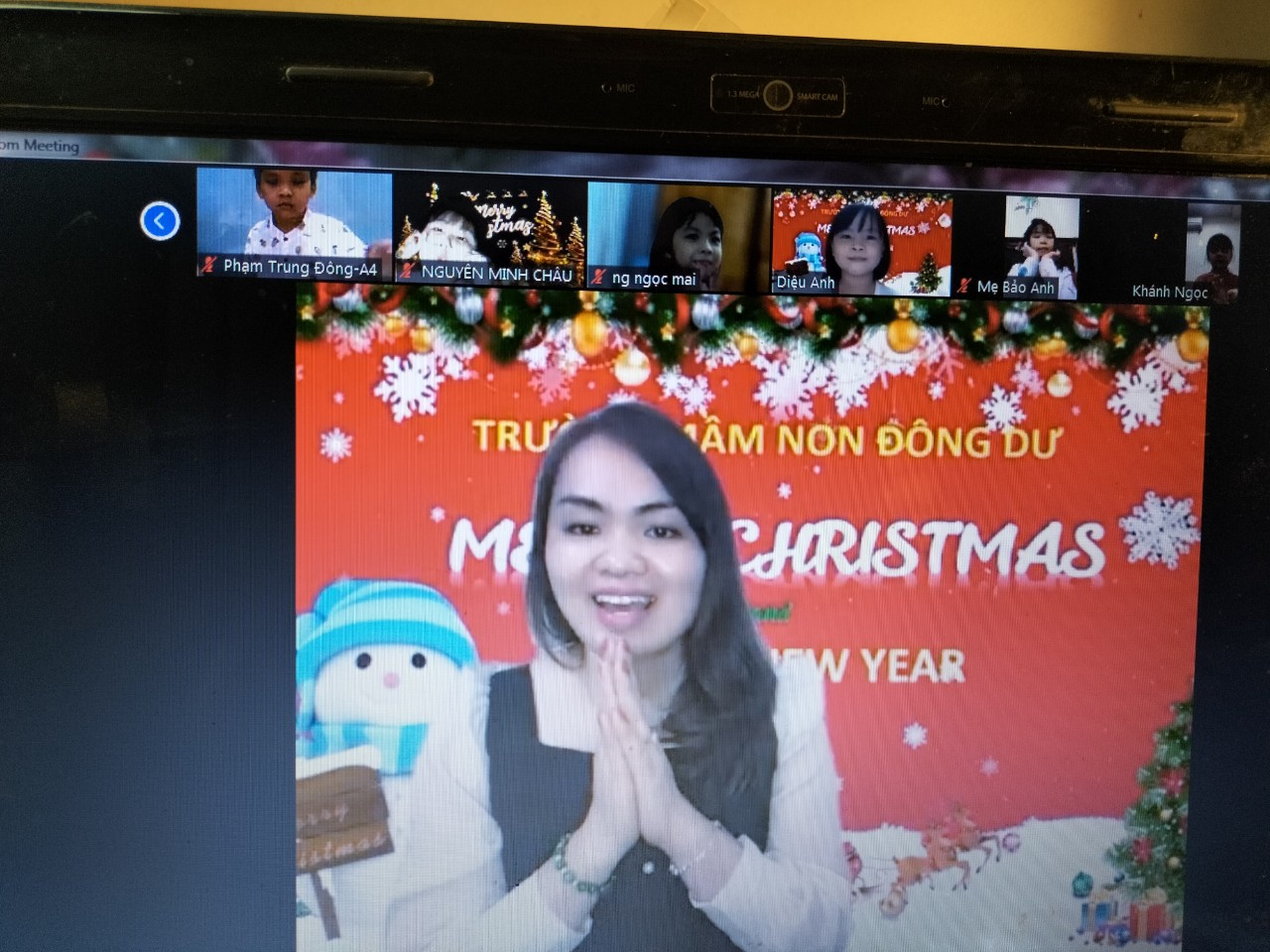 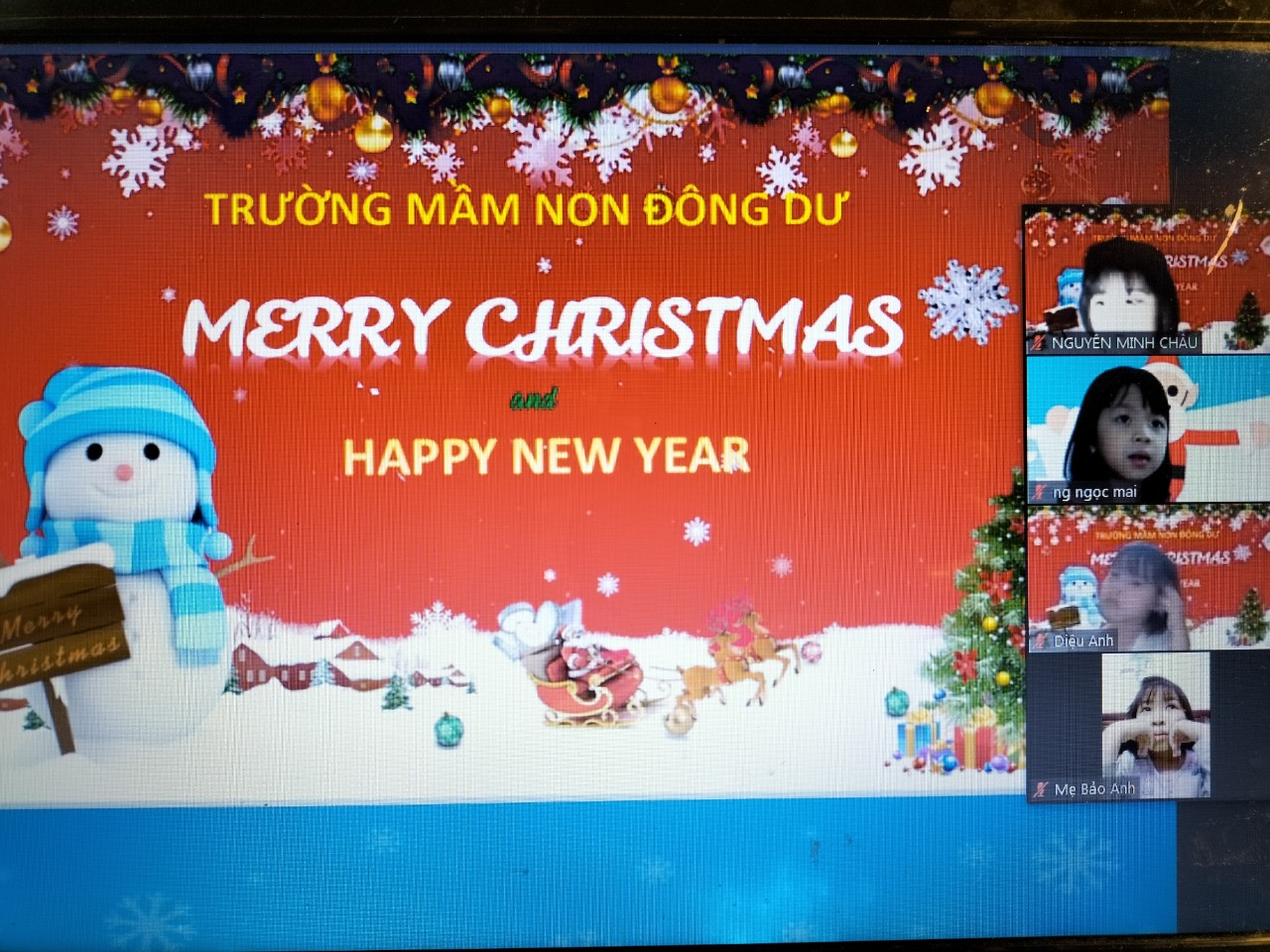 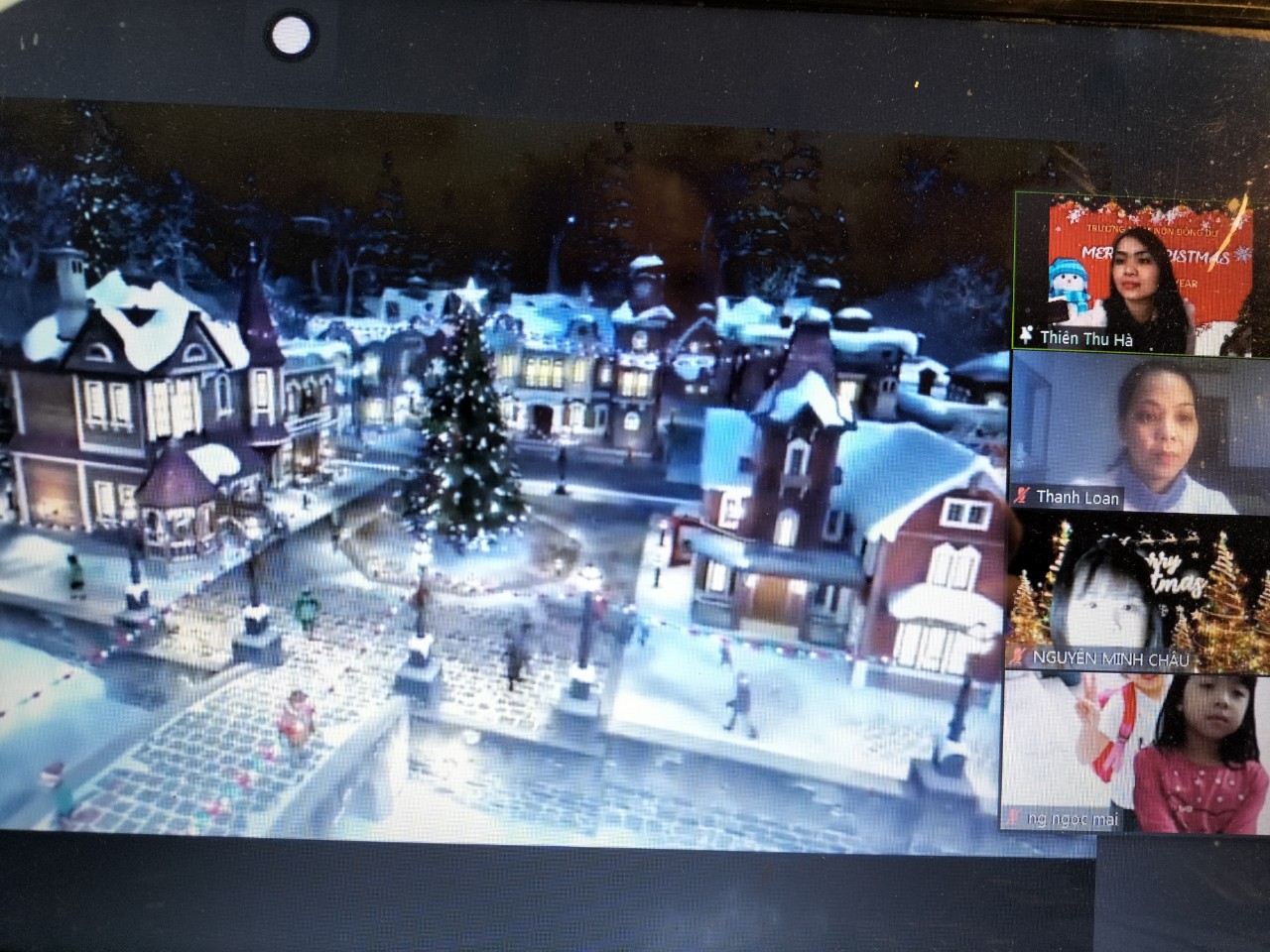 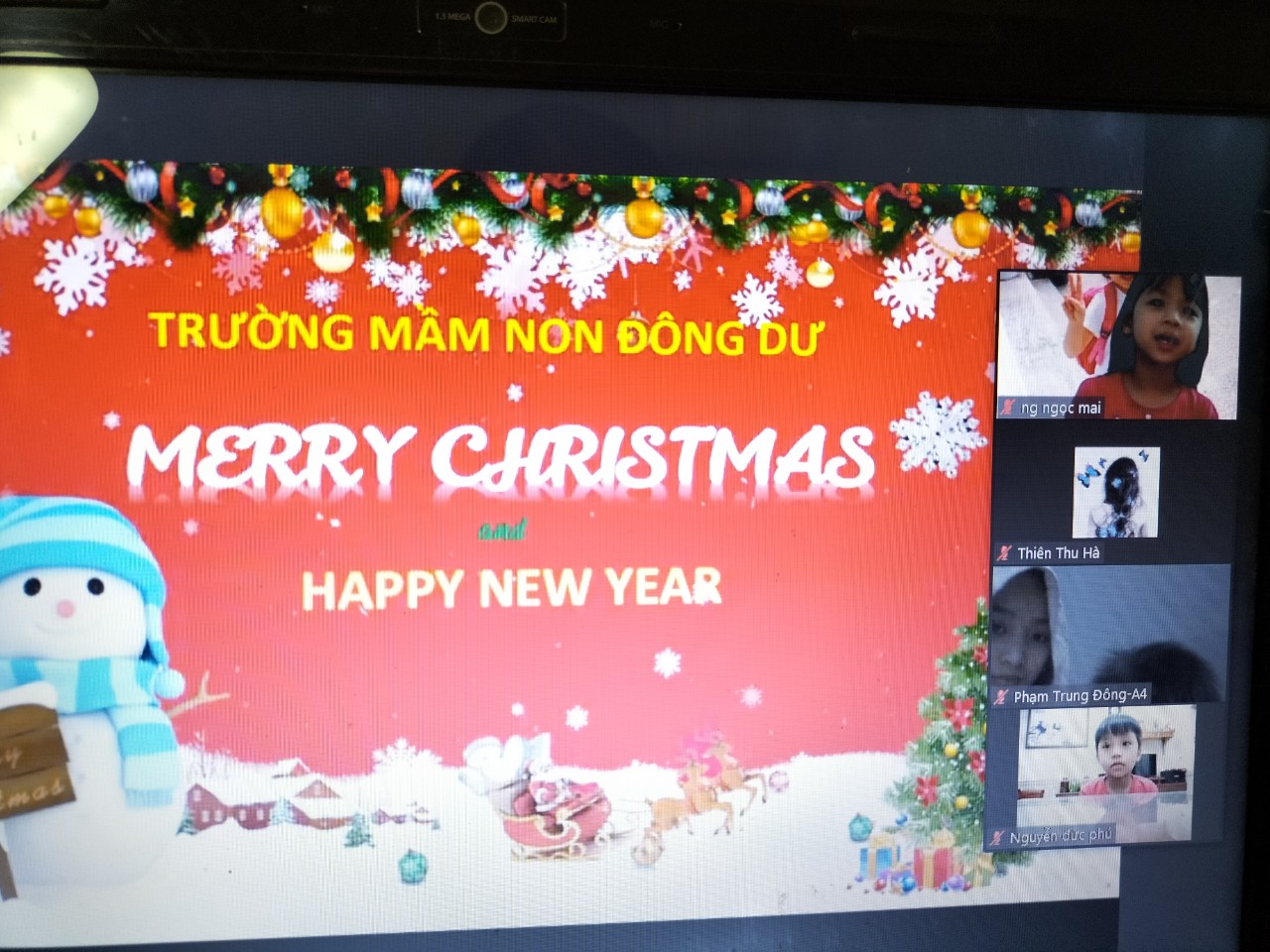 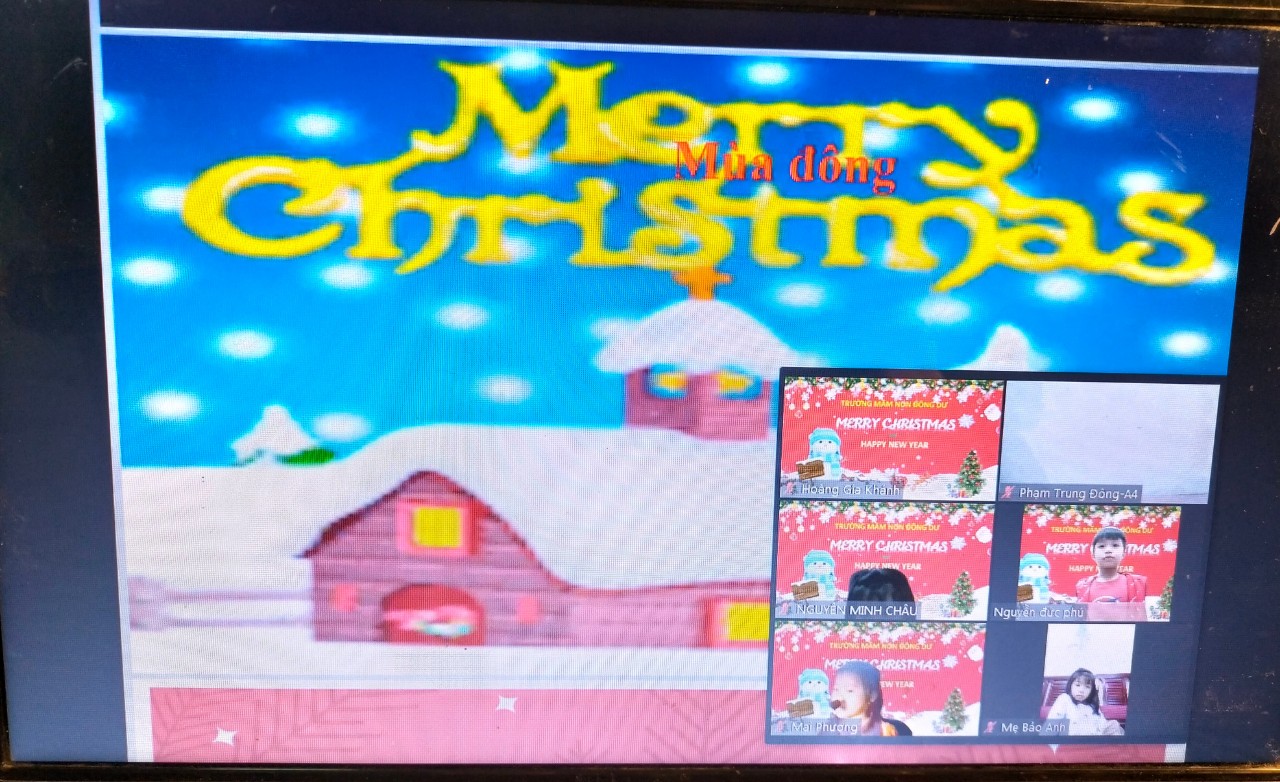 